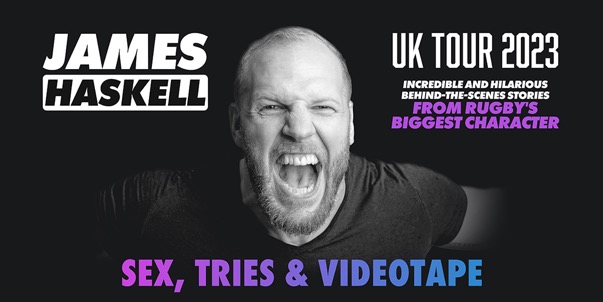 IMAGES & SOCIAL ASSETS HEREJames Haskell the #1 podcaster with The Good, the Bad and the Rugby, author of Sunday Times Bestselling book “What A Flanker”, smash-hit follow up “Ruck me” and host of Amuse Douche is back on the road once again with his new stage show – “Sex, Tries and Videotape”.Tickets and VIP packages are on sale from 10am, Thursday 24th November via https://myticket.co.uk/artists/james-haskell with prices starting from £26.50.This show charts James’ journey from his early days as mischievous schoolboy, through his time as a professional rugby player, having played around the world including at Wasps, Northampton, Stade Francais, The Ricoh Black Rams, and The Highlanders. There is no other player out there with more stories to tell than James. Looking ahead to the tour, James says “I couldn’t be more excited to be going on the road, getting a chance to perform and share my stories from my career. Hopefully I’ll make some people laugh along the way!”.One of rugby’s most ferocious flankers and biggest characters; James Haskell has had an extraordinary, truly global career and has boatloads to say about rugby life. Having played 77 times for England James lifts the lid on the life the fans don’t get to see. “Sex, Tries and Videotape” sheds fresh light on the dynamics and day-to-day experiences of the game. Whether that’s James’ recalling the most brutal team socials, dispelling the myths surrounding New Zealand’s dominance, calling out play-acting in the modern game, unconscionable antics of the professional rugby player, to life in the jungle with “I’m a Celebrity, Get me Out of Here” ...no subject is off limits.SEX, TRIES AND VIDEOTAPE is coming to:08-Mar-23        Nottingham Glee Club14-Mar-23        Norwich Playhouse15-Mar-23        Cambridge Junction16-Mar-23        Oxford O2 Academy24-Mar-23        Salford Lowry Quays28-Mar-23        Southend Palace Theatre29-Mar-23        London Richmond Theatre04-Apr-23         Cardiff Glee06-Apr-23         Leeds City Varieties15-Apr-23         Southampton Mast Mayflower Studios19-Apr-23         Birmingham Glee Club20-Apr-23         Leicester  The Y Theatre21-Apr-23         Bristol Tobacco Factory22-Apr-23         Plymouth Quad Theatre27-Apr-23         Coventry The Albany TheatreGeneral & VIP Tickets - https://myticket.co.uk/artists/james-haskellVIP ticket includes:Pre-show meet & greet with JamesPhoto opportunity with James (photo to be taken on customers camera)Seat at the front of auditoriumIncludes ticket to the eventTwitter / Facebook / Instagram / WebsiteFor more information and press enquiries please contact Warren HigginsWarren@chuffmedia.com / 07762 130510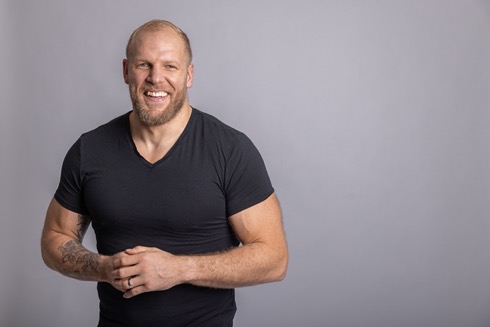 